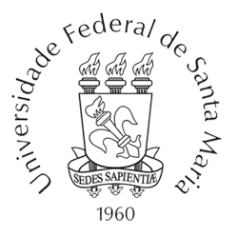 UNIVERSIDADE FEDERAL DE SANTA MARIACENTRO DE EDUCAÇÃOCURSO DE PEDAGOGIA LICENCIATURA PLENA (Diurno)DECLARAÇÃOEu, _______________________________________, professora da DisciplinaMEN1182 ESTÁGIO SUPERVISIONADO NA EDUCAÇÃO INFANTIL, Turma___, curso 628, Pedagogia -Licenciatura Plena Diurno, declaro concordar em orientar a realização do estágio fora de sede da acadêmica _________________________________________ matrícula______________        cursando o semestre____, na  Escola_________________________________                                                                                                         Rua____________________________________________________________Cidade________________________, turma _____, ano, _____ cuja professora regente é _______________________________________________________.                                                    Conforme o acordado, a acadêmica fará as orientações na UFSM, conforme o horário destinado as horas teóricas e terá a minha visita (supervisão in loco), do mesmo modo que as demais acadêmicas da turma terão.Santa Maria,____ de _______________________________ de 201___.________________________________Orientadora do Estágio